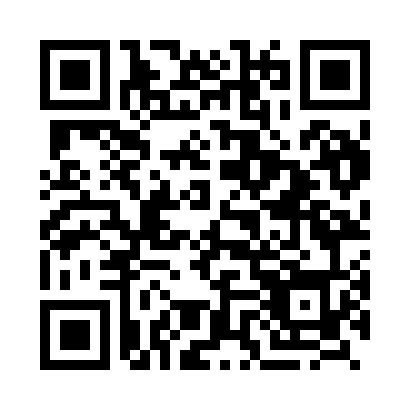 Prayer times for Apvarsuva, LithuaniaWed 1 May 2024 - Fri 31 May 2024High Latitude Method: Angle Based RulePrayer Calculation Method: Muslim World LeagueAsar Calculation Method: HanafiPrayer times provided by https://www.salahtimes.comDateDayFajrSunriseDhuhrAsrMaghribIsha1Wed3:125:471:286:409:1011:362Thu3:115:451:286:419:1211:373Fri3:105:431:286:429:1411:384Sat3:095:411:286:449:1611:395Sun3:085:391:286:459:1711:406Mon3:075:371:286:469:1911:407Tue3:075:351:276:479:2111:418Wed3:065:331:276:489:2311:429Thu3:055:311:276:499:2511:4310Fri3:045:291:276:509:2711:4411Sat3:035:271:276:529:2911:4412Sun3:035:251:276:539:3111:4513Mon3:025:231:276:549:3311:4614Tue3:015:211:276:559:3511:4715Wed3:005:191:276:569:3611:4816Thu3:005:171:276:579:3811:4817Fri2:595:161:276:589:4011:4918Sat2:585:141:276:599:4211:5019Sun2:585:121:277:009:4411:5120Mon2:575:111:287:019:4511:5121Tue2:565:091:287:029:4711:5222Wed2:565:071:287:039:4911:5323Thu2:555:061:287:049:5011:5424Fri2:555:051:287:059:5211:5425Sat2:545:031:287:059:5311:5526Sun2:545:021:287:069:5511:5627Mon2:535:001:287:079:5711:5728Tue2:534:591:287:089:5811:5729Wed2:524:581:287:099:5911:5830Thu2:524:571:297:1010:0111:5931Fri2:524:561:297:1010:0211:59